Rest Area and Miscellaneous Signs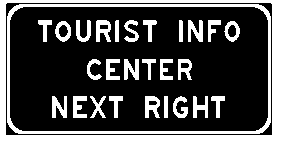 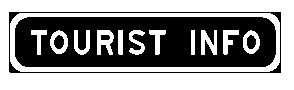 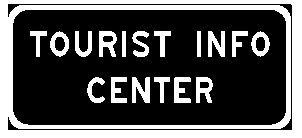                            D5-H7aP                          D5-H7bP                                 D5-H7c                          108” x 48”		  108” x 24”	                       144” x 72”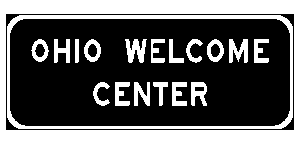 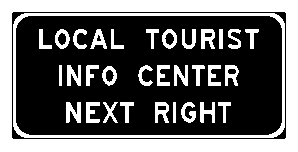   			  D5-H9aP                                  D5-H7d              		  120” x 48”                                156 x 72”  Rest Area and Miscellaneous Signs (continued)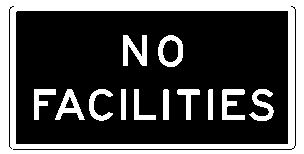 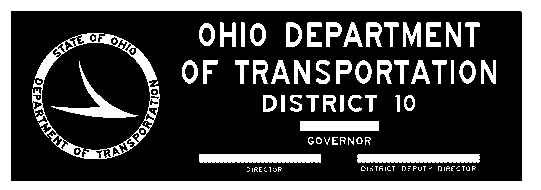               D5-H17			D5-H19             (Sec. 208-4)                             (Sec. 208-5)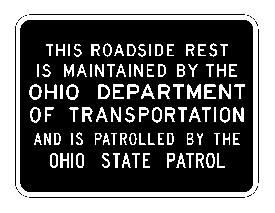 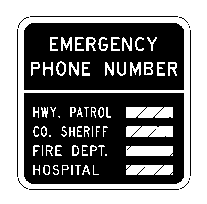 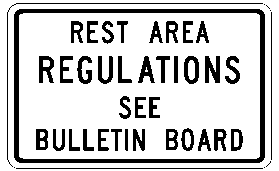 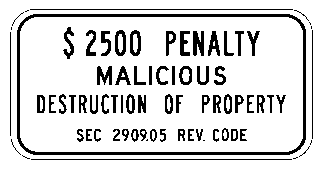        D5-H18                     D5-H21	        D5-H22                      D5-H23     (Sec. 208-5)             (Sec. 208-5)            (Sec. 208-5)               (Sec. 208-5)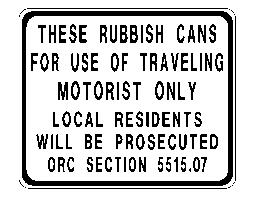 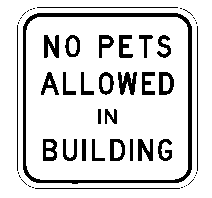 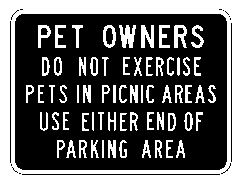 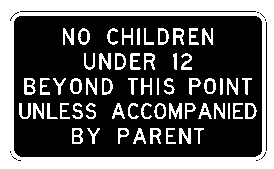               D5-H24                D5-H25                D5-H26                    D5-H27            (Sec. 208-5)         (Sec. 208-5)        (Sec. 208-5)           (Sec. 208-5)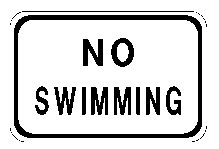 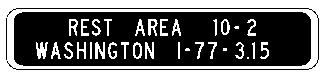 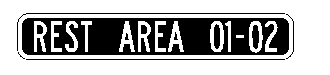             D5-H28		     D5-H29                          D5-H30          (Sec. 208-5)             (Sec. 208-5)                  (Sec. 208-5)Rest Area and Miscellaneous Signs (continued)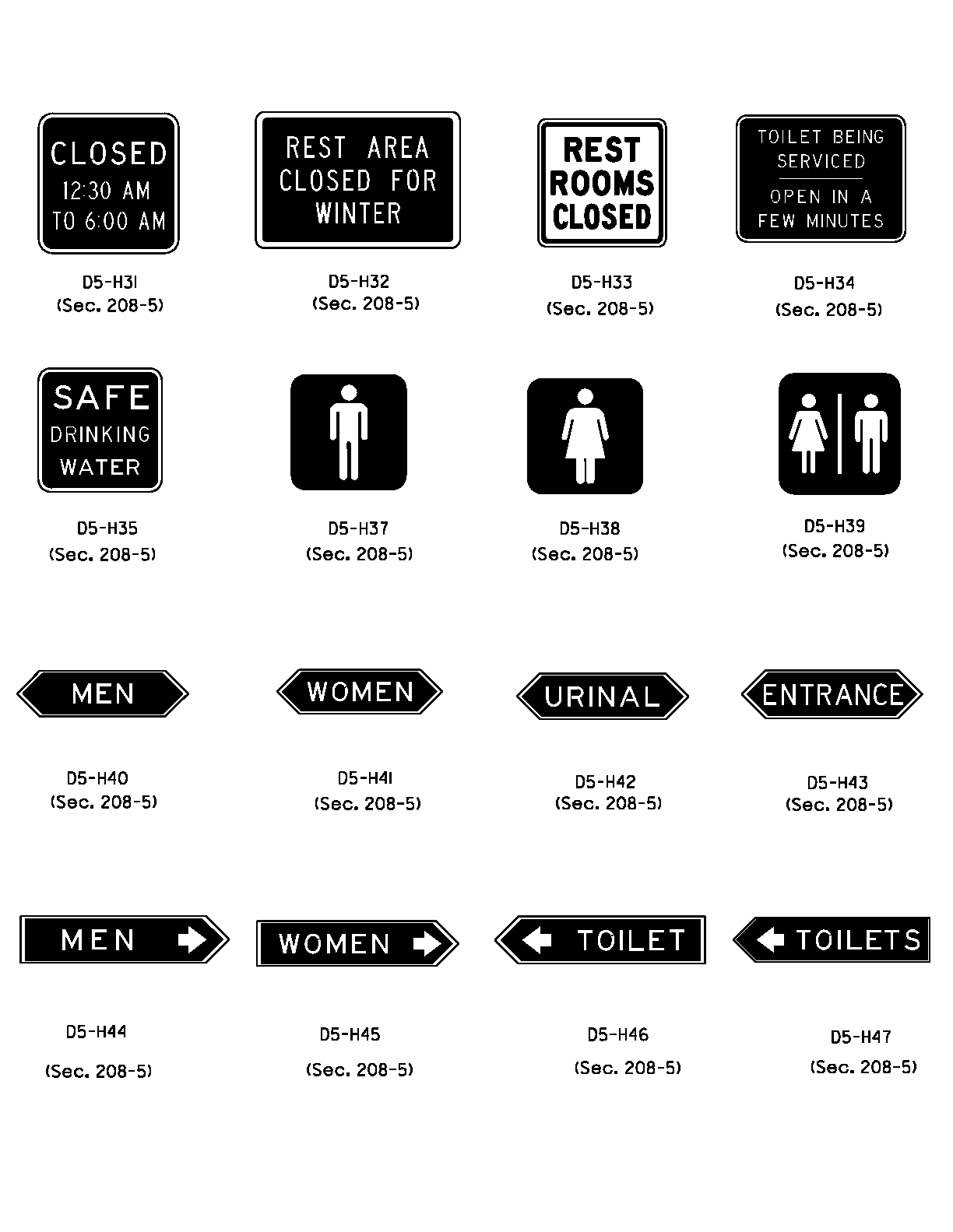 